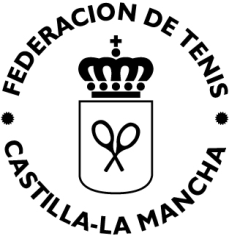 CAMPEONATO PROVINCIAL JUNIOR  EN  COMPLEJO DEPORTIVO GUILLERMO GARCIA LOPEZ DE LA RODADEL 09 AL 10 DE MARZO  DEL 2019APELLIDOS: NOMBRE: FECHA DE NACIMIENTO:                                                                EDAD: Nº DNI O PASAPORTE: DOMICILIO: POBLACION:                                                                              PROVINCIA: CODIGO POSTAL:                                                                       TELEFONOS: CORREO ELECTRONICO: NUMERO DE LICENCIA: INSCRIPCION AL CAMPEONATO PROVINCIAL: EN                         , A LOS               DEL 2019                                               			     FDO.LA FECHA LIMITE DE INSCRIPCIONES  MARTES 5 DE MARZO  A  LAS 12:00 HORASA LOS CORREOS ELECTRONICOS  blas_fraile@hotmail.com  y fedetenisclm@fedetenisclm.esEL SORTEO SE REALIZARA EL MIERCOLES 6 DE MARZO A LAS 10:00 HORAS EN LAS INSTALACIONES DEL CLUB EN LA RODA.NO SE ADMITIRAN INSCRIPCIONES FUERA DEL PLAZO ESTABLECIDO.